REGULAMIN PRACY RADY PEDAGOGICZNEJPRZEDSZKOLA NR 113„Przedszkole w Tęczowym Kręgu” w WarszawiePodstawa prawna:art. 40, 41, 42, 43, 44 ustawy z dnia 7 września 1991 r. o systemie oświaty (Dz. U. z 2004 r. Nr 256, poz. 2572 z późniejszymi. zmianami),Rozporządzenie MEN z dnia 21 maja 2001r. w sprawie ramowych statutów publicznego przedszkola oraz publicznych szkół. (Dz. U. Nr 61, poz. 624 z 2002 r. Nr 10 poz. 96, Nr 146 poz. 1416; z 2004 r. Nr 66 poz. 606; z 2005 r. Nr 10 poz. 75; z 2007r. Nr 35 poz. 222 Statut Przedszkola  nr 113I. POSTANOWIENIA WSTĘPNE§11. Regulamin określa cele, zadania i organizację rady pedagogicznej w przedszkolach publicznych.2.Rada pedagogiczna jest kolegialnym organem przedszkola w zakresie realizacji jej statutowych zadań dotyczących kształcenia, wychowania i opieki.3.Rada pedagogiczna w formie uchwał, zatwierdza, opiniuje i wnioskuje w sprawach związanych z bieżącą działalnością dydaktyczną, wychowawczą, opiekuńczą i organizacją placówki.4.Uchwały rady pedagogicznej podejmowane są większością głosów w obecności co najmniej połowy jej członków.5.Dyrektor przedszkola wstrzymuje wykonywanie uchwał niezgodnych z przepisami prawa. O wstrzymaniu wykonania uchwały dyrektor niezwłocznie powiadamia organ prowadzący placówkę oraz organ sprawujący nadzór pedagogiczny. Organ sprawujący nadzór pedagogiczny w porozumieniu z organem prowadzącym, uchyla uchwałę w razie stwierdzenia jej niezgodności z przepisami prawa. Decyzja organu sprawującego nadzór pedagogiczny jest ostateczna.II. SKŁAD I STRUKTURA RADY PEDAGOGICZNEJ§2W skład rady wchodzą:dyrektor jako przewodniczącywszyscy nauczyciele jako członkowie.§3W zebraniach rady lub w określonych punktach porządku tych zebrań mogą uczestniczyć z głosem doradczym zaproszeni przez przewodniczącego, za zgodą lub na wniosek rady, goście:doradca metodyczny,przedstawiciele poradni zdrowia, psychologiczno-pedagogicznej, terapeutycznej, itp.przedstawiciele organizacji, stowarzyszeń lub fundacji zajmujących się dziećmi, lub organizacji związkowych,przedstawiciele rodziców danej grupy dziecięcej, lub rady rodziców,przedstawiciele organu prowadzącego i sprawującego nadzór pedagogiczny,pracownicy administracyjni i obsługowi placówki,inne osoby, jeśli rada uzna ich obecność za celową, lub potrzebną. III. CELE, ZADANIA I KOMPETENCJE§4Rada pedagogiczna jest organem współkierującym placówką, mającym na celu:dbanie o jakość placówki poprzez: tworzenie koncepcji pracy pedagogicznej przedszkola, współdecydowanie o kierunku rozwoju oraz aktywny udział w mierzeniu jakości pracy placówki.wspomaganie rodziny w wychowywaniu dziecka i upowszechnianie wiedzy o rozwoju dziecka§5Do podstawowych zadań rady należy:planowanie i organizowanie pracy dydaktycznej, wychowawczej i opiekuńczej, jej analizowanie, ocenianie i wnioskowanie,analizowanie i ocenianie organizacyjnych i materialnych warunków pracy przedszkola,upowszechnianie nowatorstwa pedagogicznego, innowacji i eksperymentów,organizowanie wewnętrznego doskonalenia zawodowego,przygotowywanie projektu statutu, lub jego zmian,planowanie i organizowanie współpracy z rodzicami i opiekunami wychowanków.§6Rada opracowuje i zatwierdza:program rozwoju placówki,innowacje, eksperymenty pedagogiczne i badania naukowe, które mają być prowadzone na terenie placówki,statut placówki,organizacją wewnętrznego doskonalenia zawodowego i plan doskonalenia zawodowego nauczycieli,terminarz spotkań rady w danym roku szkolnym,regulaminy przedszkolne o charakterze wewnętrznym. §7Rada opiniuje:organizacje pracy przedszkola, w tym tygodniowy rozkład zajęć,projekt planu finansowego placówki,wnioski dyrektora o przyznanie nauczycielom odznaczeń, nagród i innych wyróżnień,propozycje dyrektora w sprawie przydziału nauczycielom stałych prac i zajęć w ramach wynagrodzenia zasadniczego, oraz dodatkowo płatnych zajęć dydaktycznych, wychowawczych i opiekuńczych.§8Rada wnioskuje w sprawach:doskonalenia organizacji pracy dydaktycznej, wychowawczej i opiekuńczej,oceny pracy nauczyciela,dotyczących odwołania nauczyciela z funkcji dyrektora. §8.Przewodniczący Rady jest zobowiązany do: l .prowadzenia i przygotowywania zebrań Rady,powiadamiania wszystkich jej członków o terminie i porządku zebrania zgodnie z zatwierdzonym przez Radę terminarzem jej spotkań,przedstawiania nie rzadziej niż dwa razy w roku szkolnym ogólnych wniosków wynikających ze sprawowanego nadzoru pedagogicznego,realizacji uchwał rady,tworzenia atmosfery życzliwości i zgodnego współdziałania wszystkich jej członków w celu podnoszenia jakości pracy placówki,oddziaływanie na postawę nauczycieli, pobudzania ich do twórczej pracy i podnoszenia kwalifikacji zawodowych, zapoznawania na bieżąco z obowiązującymi przepisami prawa oświatowego i związanego z działalnością placówki, informowania na bieżąco o działalności placówki i jakości jej pracy.IV. ORGANIZACJA PRACY§9Rada wykonuje swoje zadania zgodnie z zatwierdzonym programami, planami, regulaminami i terminarzem.Rada obraduje na zebraniach plenarnych, które mogą być organizowane z inicjatywy dyrektora, organu prowadzącego lub 1/3 członków rady, przed rozpoczęciem roku szkolnego, w jego połowie i na zakończenie. Pozostałe spotkania odbywają się zgodnie z terminarzem i bieżącymi potrzebami placówki.V. TRYB PODEJMOWANIA UCHWAŁ§101.Uchwały Rady są podejmowane zwykłą większością głosów w obecności co najmniej połowy jej członków.2.Uchwały Rady obowiązują wszystkich pracowników przedszkola.3. Uchwały rady pedagogicznej nie mogą być sprzeczne ze statutem przedszkola4.Dyrektor placówki wstrzymuje wykonanie uchwał niezgodnych z przepisami prawa. 5. O wstrzymaniu uchwały niezwłocznie powiadamia organ prowadzący i sprawujący nadzór  pedagogiczny. Organ sprawujący nadzór pedagogiczny w porozumieniu z organem prowadzącym uchyla uchwałę w przypadku stwierdzenia jej niezgodności z prawem.  Rozstrzygnięcie organu sprawującego nadzór pedagogiczny jest ostateczne.VI. SPOSÓB DOKUMENTOWANIA DZIAŁALNOŚCI I POSIEDZEŃ§11Zebrania rady są protokołowane. Protokół z każdego posiedzenia jest sporządzany w terminie 7 dni i wpisywany do księgi protokołów.Protokół zebrania podpisuje przewodniczący i protokolant wyznaczony na pierwszym w danym roku szkolnym posiedzeniu rady przez przewodniczącego, przy aprobacie rady.Członkowie Rady zobowiązani są w terminie 14 dni od sporządzenia protokołu do zapoznania się z jego treścią i zgłoszenia ewentualnych poprawek przewodniczącemu. Na następnym spotkaniu rada decyduje o wprowadzeniu zgłoszonych poprawek do protokołu§121.Podstawowym dokumentem działania Rady jest książka protokołów w postaci parafowanych wydruków komputerowych z każdego posiedzenia.2.Strony księgi są numerowane cyframi arabskimi z zachowaniem numeracji ciągłej.3.Księga protokołów może być udostępniona tylko na terenie placówki do wglądu wszystkim członkom rady, wyznaczonym przedstawicielom organu prowadzącego i sprawującego nadzór pedagogiczny. Innym osobom księga może być udostępniona po podjęciu stosownej uchwały przez radę.4.Protokół posiedzenia Rady powinien zawierać: a. nazwę każdego posiedzenia Rady Pedagogicznej, b. datę, c. imię i nazwisko protokolanta, d. imię i nazwisko przewodniczącego, e. imienny wykaz członków rady pedagogicznej, f. osoby zaproszone, g. wykaz osób nieobecnych . h. porządek obrad i. przebieg obrad przedstawiony w punktach zgodnych z numeracją porządku obrad; j. podjęte uchwały oraz sposób ich podejmowania k. inne załączniki w formie oryginalnej lub ich kserokopie (m.in. pisemne wypowiedzi, analizy, materiały itp.) lub adnotacje, gdzie się one znajdują. l. podpis protokolanta oraz Dyrektora Przedszkola sprawdzającego protokół na końcu protokołu oraz parafki podpisów na każdej ze stron protokołu wykonane długopisem koloru niebieskiego. 5. Członkowie Rady są zobowiązani w terminie 14 dni od sporządzenia protokołu do zapoznania się z jego treścią i zgłoszenia ewentualnych poprawek przewodniczącemu obrad. Rada na następnym posiedzeniu decyduje o wprowadzeniu zgłoszonych poprawek do protokołu 6. Księgę protokołów należy udostępnić na terenie placówki nauczycielom, przedstawicielom organów nadzorujących oraz upoważnionym przedstawicielom związków zawodowych. 7. Za zabezpieczenie: trwałość protokołów Rady Pedagogicznej, bezpieczeństwo ich treści, bezpieczeństwo ich przechowywania odpowiada dyrektor przedszkola. VII. PRAWA I OBOWIĄZKI CZŁONKÓW RADY§131.Członek rady jest zobowiązany do:a)Rzetelnego realizowania zadań dydaktycznych, wychowawczych i opiekuńczych wynikających ze statutowych funkcji placówki,b)Czynnego uczestniczenia we wszystkich zebraniach i pracach rady,c)Udziału w wewnętrznym doskonaleniu i rozwijaniu własnych umiejętności zawodowych poprzez podnoszenie kwalifikacji i samokształcenie,d)Przestrzegania prawa oświatowego i zarządzeń dyrektora,e)Przestrzegania i realizowania uchwał rady, także wtedy gdy zgłosił swoje zastrzeżenia, lub głosował przeciwko uchwale,f)Składania przed radą sprawozdań z przydzielonych zadań,g)nieujawniania spraw poruszanych na posiedzeniu rady, które mogą naruszać dobro osobiste dzieci lub ich rodziców, a także nauczycieli i innych pracowników przedszkola.§141.Członkowie rady mają prawo do:a)Zgłaszania wniosków uzasadnionych podnoszeniem jakości pracy placówki,b)Wniesienia punktu do porządku obrad rady,c)Pełnej informacji z zakresu zarządzania i gospodarki finansowej placówki.2.Nauczyciele zobowiązani są do:a) nie ujawniania spraw  poruszanych na posiedzeniach rady pedagogicznej,  które mogą naruszyć dobro osobiste-b)czynnego uczestnictwa w zebraniach radyc) realizacji uchwał radyd)składania przed radą sprawozdań z wykonywanych obowiązków3.Przewodniczący rady pedagogicznej /dyrektor placówki/ zobowiązany jest do;a)atmosfery życzliwości i zgodnego współdziałania wszystkich członków radyb)twórczego oddziaływania  na postawę nauczycieli, pobudzania ich do permanentnego zdobywania wiedzyc)dbanie o autorytet rady, ochronę praw i godności jej członkówVIII. POSTANOWIENIA KOŃCOWE§15W realizacji swych zadań rada współpracuje z funkcjonującymi w placówce organami kolegialnymi rodziców§16Rada wybiera spośród swoich członków przedstawicieli do reprezentowania jej na zewnątrz.§17Działalność rady jest zgodna z obowiązującym prawem.§18Niniejszy regulamin wchodzi w życie z dniem uchwalenia, tj.01.01.2013r.Uchwała Rady Pedagogicznej Nr 1/2013 Z dniem 1 stycznia 2013 traci moc regulamin uchwalony w 01.09.2004rPodpisy członków rady i przewodniczącego: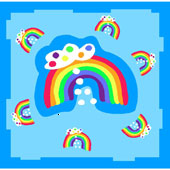 